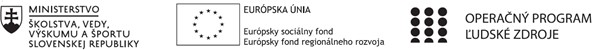 Správa o činnosti pedagogického klubu    Manažérske zhrnutie: Business English/obchodná angličtina – mimoškolská činnosť je                                            zameraná na aplikáciu finančnej gramotnosti v anglickom jazyku,                                           ako aj na komplexný rozvoj jazykových zručností v oblasti                                            obchodnej angličtiny    Podstata: história a štruktúra firiem a tradičné typy organizačných štruktúr firiem.                     Oboznámiť žiakov s výhodami a nevýhodami jednotlivých typov organizačných štruktúr.     Hlavné body, témy stretnutia, zhrnutie priebehu stretnutia:Hlavnými bodom stretnutia pedagogického klubu bolo:oboznámenie členov klubu so skúsenosťami lektorky. Poznamenala, že táto téma bola pri žiakov zatiaľ najťažšia.                           V diskusii sa členovia dohodli, že túto tému budú podrobnejšie rozoberať so žiakmi                         v rámci medzipredmetových vzťahov aj na iných vyučovacích hodinách: občianska náuka,                          dejepis, geografia.

Závery a odporúčania: stretnutie PK bolo veľkým prínosom pre všetkých                členov. Pre absolventa gymnázia je už nevyhnutné vedieť sa pohybovať vo                firemnom prostredí.               Pre tých, ktorí majú záujem profesijne rásť a uchádzať sa o manažérske pozície               takéto aktivity určite pomôžu.               Stretnutia členov klubu viedlo k zaujímavým a novým poznatkom využiteľným                v rámci medzipredmetových vzťahov.Príloha:Prezenčná listina zo stretnutia pedagogického klubuPokyny k vyplneniu Správy o činnosti pedagogického klubu:Prijímateľ vypracuje správu ku každému stretnutiu pedagogického klubu samostatne. Prílohou správy je prezenčná listina účastníkov stretnutia pedagogického klubu.V riadku Prioritná os – Vzdelávanie	V riadku špecifický cieľ – uvedie sa v zmysle zmluvy o poskytnutí nenávratného finančného príspevku (ďalej len "zmluva o NFP")	V riadku  Prijímateľ  -	uvedie sa názov prijímateľa podľa zmluvy o poskytnutí nenávratného finančného príspevku	V riadku Názov projektu - uvedie sa úplný názov projektu podľa zmluvy NFP, nepoužíva sa skrátený názov projektuV riadku Kód projektu ITMS2014+ - uvedie sa kód projektu podľa zmluvy NFPV riadku Názov pedagogického klubu (ďalej aj „klub“) – uvedie sa názov klubu	V riadku Dátum stretnutia/zasadnutia klubu - uvedie sa aktuálny dátum stretnutia daného klubu učiteľov, ktorý je totožný s dátumom na prezenčnej listine	V riadku Miesto stretnutia pedagogického klubu - uvedie sa miesto stretnutia daného klubu učiteľov, ktorý je totožný s miestom konania na prezenčnej listine	V riadku Meno koordinátora pedagogického klubu – uvedie sa celé meno a priezvisko koordinátora klubu	V riadku Odkaz na webové sídlo zverejnenej správy – uvedie sa odkaz / link na webovú stránku, kde je správa zverejnená	V riadku Manažérske zhrnutie – uvedú sa kľúčové slová a stručné zhrnutie stretnutia klubu	V riadku Hlavné body, témy stretnutia, zhrnutie priebehu stretnutia - uvedú sa v bodoch hlavné témy, ktoré boli predmetom stretnutia. Zároveň sa stručne a výstižne popíše priebeh stretnutia klubu	V riadku Závery o odporúčania – uvedú sa závery a odporúčania k témam, ktoré boli predmetom stretnutia	V riadku Vypracoval – uvedie sa celé meno a priezvisko osoby, ktorá správu o činnosti vypracovalaV riadku Dátum – uvedie sa dátum vypracovania správy o činnostiV riadku Podpis – osoba, ktorá správu o činnosti vypracovala sa vlastnoručne podpíše	V riadku Schválil - uvedie sa celé meno a priezvisko osoby, ktorá správu schválila (koordinátor klubu/vedúci klubu učiteľov)V riadku Dátum – uvedie sa dátum schválenia správy o činnostiV riadku Podpis – osoba, ktorá správu o činnosti schválila sa vlastnoručne podpíše.1. Prioritná osVzdelávanie2. Špecifický cieľ1.1.1 Zvýšiť inkluzívnosť a rovnaký prístup kukvalitnému vzdelávaniu a zlepšiť výsledky a kompetencie detí a žiakov3. PrijímateľGymnázium Jána Amosa Komenského – Comenius Gimnázium, Štúrova 16, Želiezovce4. Názov projektuZvýšenie kvality vzdelávania na Gymnáziu J. A. Komenského v Želiezovciach5. Kód projektu ITMS2014+312011U7446. Názov pedagogického klubuJeden za všetkých, všetci za jedného7. Dátum stretnutia pedagogického klubu03.12.20198. Miesto stretnutia pedagogického klubuGymnázium Jána Amosa Komenského – Comenius Gimnázium, Štúrova 16, Želiezovce9. Meno koordinátora pedagogického klubuCserbová Katarína10. Odkaz na webové sídlo zverejnenejsprávywww.comgim.sk14.	Vypracoval (meno, priezvisko)Katarina Cserbová15.	Dátum04.12.201916.	Podpis17.	Schválil (meno, priezvisko)Katarina Cserbová18.	Dátum04.12.201919.	Podpis